TEMATY I  ZAMIERZENIA WYCHOWAWCZO – DYDAKTYCZNE GRUPA VII – MOTYLKI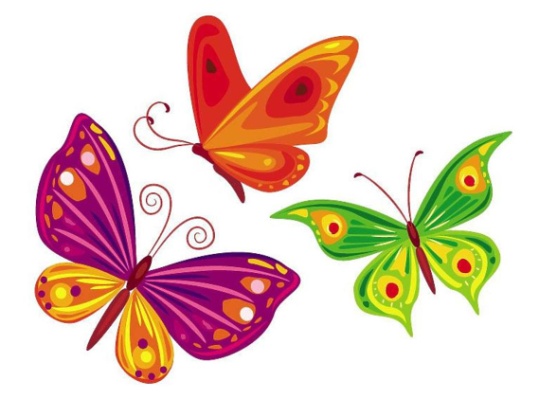 MARZEC2024R.Tematy kompleksowe:1. Ziemia – błękitna planeta  2. Dookoła świata3. Wyprawa w kosmos 4. Chronimy przyrodęAd 1. -  kształtowanie nawyku utrzymania prawidłowej postawy ciała i rozwijanie sprawności ruchowej poprzez ćwiczenia gimnastyczne; -  wdrażanie do reagowania odpowiednim ruchem na polecenie nauczyciela; -  kształtowanie postawy poszanowania opinii innych osób niezależnie od ich zgodności z własnymi sądami, nieocenianie innych po pozorach  -  budowanie systemu wartości dziecka – tolerancja, empatia, szacunek, uznanie; -  rozbudzenie ciekawości i zainteresowania otaczającym światem;  -  odczytywanie krótkich wyrazów utworzonych z poznanych liter w formie napisów drukowanych; -  poznanie litery „g”, „G”; -  zdobywanie doświadczeń sprzyjających porównywaniu czasu wykonanych czynności, obserwacja ruchu wskazówek zegara;Ad 2. -  rozwijanie zwinności i skoordynowanego działania jako przygotowania do czynności złożonych: czytania i pisania; -  wyrabianie umiejętności współdziałania w zespole (podporządkowanie się określonym zasadom, podziałowi ról i przydzielonym czynnościom do wykonania); -  wdrażanie do samodzielnego przygotowania przyborów i materiałów do zajęć; -  kształtowanie odporności emocjonalnej w sytuacji „przegranej” oraz okazywania radości z wygranej swojej i innych; -  wzbogacanie czynnego i biernego słownictwa dziecka o nazwy kontynentów, państw, stolic -  poznawanie kontynentów oraz państw; -  poznanie litery „ł”, „Ł”; -  ćwiczenia w kreśleniu po śladzie, w odtwarzaniu z pamięci wzorów poznanych liter   -  wykonywanie działań – dodawania i odejmowania na konkretach (z wykorzystaniem liczmanów);Ad 3. -  podejmowanie rywalizacji w sporcie, w tym rywalizacji z samym sobą/z samą sobą; -  doskonalenie sprawności manualnej; -  budowanie motywacji do poszukiwania i poznawania nowych informacji; -  wdrażanie do respektowania norm społecznych przyjętych w kontrakcie grupowym;-  wdrażanie do uważnego słuchania i czekania na swoją kolej; -  wdrażanie do wypowiadania się pełnymi zdaniami; -  kształcenie umiejętności rozpoznawania i nazywania litery „f”, „F”; -  rozwijanie umiejętności posługiwania się nożyczkami (cięcie po liniach prostych i łukach); -  doskonalenie umiejętności pisania po śladzie; -  doskonalenie umiejętności posługiwania się liczebnikami głównymi i porządkowymi w zakresie 10; Ad 4-  wykazywanie się sprawnością manualną pozwalającą na tworzenie konstrukcji z różnych materiałów;-  wdrażanie do sprawnego i bezpiecznego posługiwania się przyborami i narzędziami; -  budowanie uczucia więzi z przyrodą, poczucia odpowiedzialności za działania na rzecz środowiska przyrodniczego, dostrzeganie potrzeby ochrony przyrody; -  rozwijanie zainteresowań przyrodniczych; -  rozwijanie ciekawości poznawczej oraz chęci odkrywania tajemnic przyrody poprzez prowadzenie obserwacji, wykonywanie doświadczeń i eksperymentowanie;-  wdrażanie do samodzielnego przygotowania przyborów i materiałów do zajęć;-  wdrażanie do kończenia pracy w wyznaczonym czasie;      -  uczenie cierpliwości oraz umiejętności właściwego planowania swoich działań, tak by eksperyment się udał;-  rozwijanie umiejętności zadawania pytań i odpowiadania na pytania; -  kształtowanie umiejętności wyciągania wniosków z obserwowanych zjawisk fizycznych; -  kodowanie i odczytywanie zakodowanych informacji; -  dodawanie i odejmowanie w zakresie 10; -  doskonalenie umiejętności czytania prostych wyrazów i krótkich tekstów zawierających literę „j”, „J”; -  wdrażanie do czytania globalnego.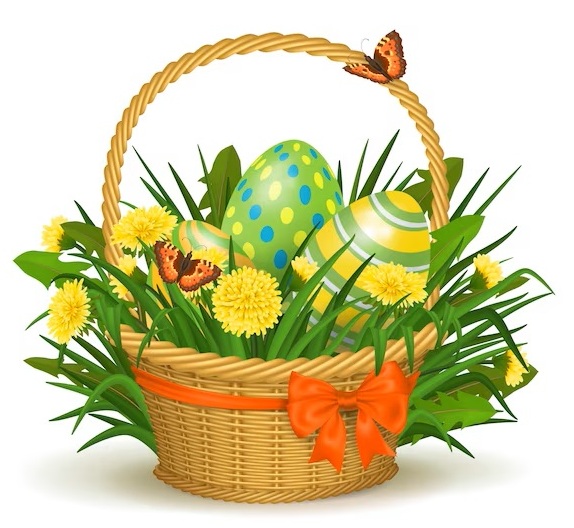 ZDROWYCH, RADOSNYCH ŚWIĄT WILEKANOCNYCH !!!